О проведении районных мероприятий, посвященныхДню родного языка и письменности в Республике Саха (Якутия)              В соответствии с Законом Российской Федерации от 9 октября 1992 года № 3612-1 «Основы законодательства Российской Федерации о культуре», с Федеральным законом от 06.10.2003 N 131-ФЗ "Об общих принципах организации местного самоуправления в Российской Федерации", Законом Республики Саха (Якутия) от 24 июня 2013 года 1222-З №1335-IV «О культуре», Указом Президента Республики Саха (Якутия) от 09 февраля 1996 года № 1294 «Об объявлении Дня родного языка и письменности», с планом реализации муниципальной программы «Развитие культуры в Алданском районе на 2020 – 2024 годы», уставом муниципального образования «Алданский район», в целях привлечения общественности к вопросам сохранения самобытности народа, особенностям  якутского героического эпоса Олонхо, эвенкийского эпоса Нимнгакан, создания условий для духовно-культурного развития граждан Алданского района, постановляю:            Провести  на территории Алданского района с 26.02.2020 по 29.02.2020 районные мероприятия, посвященные Дню родного языка и письменности в Республике Саха (Якутия).Утвердить план районных мероприятий, посвященных Дню родного языка и письменности в Республике Саха (Якутия), согласно приложению №1 к настоящему постановлению.Утвердить положения о районных фольклорных турнирах, посвященных Дню родного языка и письменности в Республике Саха (Якутия), согласно приложению №2, №3, №4 к настоящему постановлению.Утвердить график проведения районных фольклорных турниров, посвященных Дню родного языка и письменности в Республике Саха (Якутия), согласно приложению №5 к настоящему постановлению.МУ «Управление культуры и искусства Алданского района» (Помалейко А.Л.):       5.1. Обеспечить организацию районных мероприятий, посвященных  Дню родного языка и письменности в Республике Саха (Якутия), с 26.02.2020 по 29.02.2020.       5.2. Обеспечить активное участие обучающихся МБУ ДО «Алданская детская школа искусств им. А. Т. Никитина» МО «Алданский район», МБУ ДО «Нижнекуранахская детская школа искусств» МО «Алданский район», МБУ ДО «Томмотская детская школа искусств им. И.Н. Косьяненко» МО «Алданский район» в районных мероприятиях, посвященных Дню родного языка и письменности в Республике Саха (Якутия).       6. Рекомендовать МКУ «Департамент образования Алданского района» (Хрущ Е.И.):  обеспечить участие учащихся 1 – 11 классов в районных мероприятиях, посвященных Дню родного языка и письменности в Республике Саха (Якутия), с 26.02.2020. по 29.02.2020.         7. Рекомендовать АУ РС(Я) «Алданский политехнический техникум» (Иванова Л.М.): принять активное участие педагогов и студентов в районных мероприятиях, посвященных Дню родного языка и письменности в Республике Саха (Якутия), с 26.02.2020 по 29.02.2020.         9. Рекомендовать ГУСПО РС(Я) «Аланское медицинское училище» (Миронов Н.С.): принять активное участие педагогов и студентов в  районных мероприятиях, посвященных Дню родного языка и письменности в Республике Саха (Якутия), с 26.02.2020 по 29.02.2020.        10.Рекомендовать Отделу МВД России по Алданскому району (Чернов К.С.): обеспечить безопасность и правопорядок в городах и населенных пунктах МО «Алданский район», во время проведения районных мероприятий, посвященных Дню родного языка и письменности в Республике Саха (Якутия) согласно заявкам глав поселений.        11.Рекомендовать ФГКУ «1-й отряд Федеральной противопожарной службы по РС(Я)» (Колданов Г.А.): организовать контроль обеспечения пожарной безопасности, во время проведения районных мероприятий, посвященных Дню родного языка и письменности в Республике Саха (Якутия) согласно заявкам глав поселений.        12. Рекомендовать руководителям СМИ (О.В. Жукова, Ивкина Е.А., Павлов Р.О.) организовать публикацию материалов и освещение мероприятий посвященных Дню родного языка и письменности в Республике Саха (Якутия).          13.Опубликовать настоящее постановление в средствах массовой информации.          14. Контроль исполнения настоящего постановления возложить на заместителя главы МО «Алданский район» по социальным вопросам (Сахно И.В.)         15.Настоящее постановление вступает в силу с момента его подписания.                   Глава администрации                                                           С.Н. Поздняков Белоусова Елена Ивановна  тел: 8 (41145)37-0-67Приложение №1УТВЕРЖДЕНО                                                                                                                                                                                                                                                         постановлением главы  МО «Алданский район»                                                                                                                                                                                                                                                       от «___» _________2020 г. №________ П Л А Н районных мероприятий, посвященных Дню родного языка и письменности в Республике Саха (Якутия)Дата проведения: 26.02. по 29.02. 2020г.Иванова Розалия Михайловна тел: 8 (41145)37-0-66Приложение № 2УТВЕРЖДЕНО                                                                                                                                                                                                                                                         постановлением главы  МО «Алданский район»                                                                                                                                                                                                                                                       от «___» _________2020 г. №________ ГРАФИКпроведения районных фольклорных турниров, посвященных Дню родного языка и письменности в Республике Саха (Якутия)Дата проведения: 26.02. по 29.02. 2020г. Иванова Розалия Михайловна тел: 8 (41145)37-0-66 Приложение №3УТВЕРЖДЕНО                                                                                                                                                                                                                                                         постановлением главы  МО «Алданский район»                                                                                                                                                                                                                                                       от «___» _________2020 г. №________ П О Л О Ж Е Н И Ерайонного фольклорного турнира «Преданья старины-забывать мы не должны», посвященного Дню родного языка и письменности в Республике Саха (Якутия)1.Общие положения:1.1. Фольклорный турнир проводится с целью возрождения и сохранения традиционных, духовно-нравственных, культурных и исторических ценностей русского народа, привитие подрастающему поколению любви и интереса к истории русского фольклора и его исполнению.1.2. Учредитель конкурса:  МО «Алданский район».1.3. Организатор конкурса: МУ «Управление культуры и искусства Алданского района», МКУ «Департамент образования».1.4. Время и место проведения: В 11:00 29 февраля 2020г. в здании МБОУ СОШ №1. 2.Задачи турнира:- Сохранение, пропаганда сказительского искусства, приобщение молодого поколения к духовному наследию традиционной русской культуры;- Популяризация малых жанров русского фольклора.   3.Участники конкурса-турнира: Участниками конкурса могут быть обучающиеся образовательных учреждений и учреждений дополнительного образования.4. Номинации:Конкурсные выступления участников состоятся по двум номинациям (направлениям):«Традиционное исполнение героического эпоса русского народа  «Былины» или его фрагмента (сольное, коллективное).Критерии оценок:- соответствие сказительской традиции;- исполнительское мастерство;- сценическая культура;- наличие национального костюма или его элемента.        2. «Исполнение произведений малых жанров русского фольклора» (пословицы, поговорки, скороговорки, потешки, прибаутки, колыбельные песни, частушки, считалки, дразнилки и небылицы) (сольное, коллективное).Критерии оценок: - краткость, ритмичность;- сценическая культура;- эмоциональность языковых средств;- артистичность;- наличие национального костюма или его элемента.5. Условия проведения турнира:5.1. В случае необходимости звукового сопровождения выступления, необходимо указать в форме заявки-анкеты (приложение №1);5.2. Регламент выступления в номинации:1. Традиционное исполнение героического эпоса русского народа  «Былины» или его фрагмента (сольное) – до 4 минут;2. Традиционное исполнение героического эпоса русского народа  «Былины» или его фрагмента (коллективное) – до 6 минут;3. «Исполнение произведений малых жанров русского фольклора» (сольное) – до 4 минут;4. «Исполнение произведений малых жанров русского фольклора» (коллективное) – до 6 минут.5.3. За несоблюдение регламента выступлений, жюри вправе снять баллы и остановить выступление;5.4. Соответствие репертуара возрастным особенностям исполнителя;5.5. Участник имеет право подать заявку только в 2-х номинациях. 5.5. Заявка-анкета  на участие (приложение №1) подается не позднее 25 февраля 2020г. в организационный комитет.6.Возрастные группы:· 1 возрастная группа — 6-9 лет;· 2 возрастная группа — 10-12 лет;· 3 возрастная группа — 13-15 лет;· 4 возрастная группа — 16-18 лет;· смешанные группы ансамблей — от 2 до 12 человек, в т.ч. дуэты, трио,квартеты, делятся на 2 возрастные группы:· 1 возрастная группа — 6-12 лет;· 2 возрастная группа — 13-18 лет.7. Победители награждаются:-Дипломами победителя 1,2,3 степени по каждой номинации, подарочными сертификатами. Всем участникам, также руководителям творческой работы выдаются сертификаты участника на месте проведения турнира. 8. Организационный комитет:-  Определяет состав и численность жюри; - Формирует программу выступления участников конкурса на основании поданных заявок.9. Координаты оргкомитета:  МУ «Управление культуры и искусства Алданский район»; адрес РС(Я), 678900, Алданский район, г.Алдан, I квартал, 1А; электронный адрес: nota.doc @mail.ru.; тел.8(411)45 37-0-66, Иванова Розалия Михайловна, специалист.Иванова Розалия Михайловна тел: 8 (41145)37-0-66Приложение №4УТВЕРЖДЕНО                                                                                                                                                                                                                                                         постановлением главы  МО «Алданский район»                                                                                                                                                                                                                                                       от «___» _________2020 г. №________ П О Л О Ж Е Н И Ерайонного фольклорного турнира «Сказ об Олонхо», посвященного Дню родного языкаи письменности в Республике Саха (Якутия)1.Общие положения:1.1. Фольклорный турнир проводится с целью возрождения и сохранения традиционных, духовно-нравственных, культурных и исторических ценностей якутского народа, привитие подрастающему поколению любви и интереса к истории якутского фольклора и его исполнению.1.2. Учредитель конкурса:  МО «Алданский район».1.3. Организатор конкурса: МУ «Управление культуры и искусства Алданского района», МКУ «Департамент образования».1.4. Время и место проведения: В 11:00 29 февраля 2020г. в здании МБОУ СОШ №1. 2.Задачи турнира:- Сохранение, пропаганда сказительского искусства, приобщение молодого поколения к духовному наследию традиционной якутской культуры;- Популяризация малых жанров якутского фольклора.   3.Участники конкурса-турнира:Участниками конкурса могут быть обучающиеся образовательных учреждений и учреждений дополнительного образования.4. Номинации:Конкурсные выступления участников состоятся по двум номинациям (направлениям):«Традиционное исполнение якутского героического эпоса Олонхо», или его фрагмента, исполняется на одном из двух государственных языков (сольное, коллективное).Критерии оценок:- соответствие сказительской традиции;- исполнительское мастерство;- знание текста;- сценическая культура;- наличие национального костюма или его элемента. 2. «Исполнение произведений малых жанров якутского фольклора» (пословицы,поговорки, скороговорки, считалки, тойук) (сольное, коллективное).Критерии оценок: -краткость, ритмичность;-сценическая культура;-эмоциональность языковых средств;-артистичность;- наличие национального костюма или его элемента.5. Условия проведения турнира:5.1. В случае необходимости звукового сопровождения выступления, необходимо указать в форме заявки-анкеты (приложение №1);5.2. Регламент выступления в номинации:1. Традиционное исполнение якутского героического эпоса Олонхо», или его фрагмента (сольное) – до 4 минут;2. Традиционное исполнение якутского героического эпоса Олонхо», или его фрагмента (коллективное) – до 6 минут;3. «Исполнение произведений малых жанров якутского фольклора» (сольное) – до 4 минут;4. «Исполнение произведений малых жанров якутского фольклора» (коллективное) – до 6 минут;5.3. За несоблюдение регламента выступлений, жюри вправе снять баллы и остановить выступление;5.4. Соответствие репертуара возрастным особенностям исполнителя;5.5. Участник имеет право подать заявку только в 2-х номинациях. 5.5. Заявка-анкета  на участие (приложение №1) подается не позднее 25 февраля 2020г. в организационный комитет.6.Возрастные группы:· 1 возрастная группа — 6-9 лет;· 2 возрастная группа — 10-12 лет;· 3 возрастная группа — 13-15 лет;· 4 возрастная группа — 16-18 лет;· смешанные группы ансамблей — от 2 до 12 человек, в т.ч. дуэты, трио,квартеты, делятся на 2 возрастные группы:· 1 возрастная группа — 6-12 лет;· 2 возрастная группа — 13-18 лет.7. Победители награждаются:-Дипломами победителя 1,2,3 степени по каждой номинации, подарочными сертификатами. Всем участникам, также руководителям творческой работы выдаются сертификаты участника на месте проведения турнира. 8. Организационный комитет:-  Определяет состав и численность жюри; - Формирует программу выступления участников конкурса на основании поданных заявок.9. Координаты оргкомитета:  МУ «Управление культуры и искусства Алданский район»; адрес РС(Я), 678900, Алданский район, г.Алдан, I квартал, 1А; электронный адрес: nota.doc @mail.ru.; тел.8(411)45 37-0-66, Иванова Розалия Михайловна, специалист. Иванова Розалия Михайловна тел: 8 (41145)37-0-66Приложение № 5УТВЕРЖДЕНО                                                                                                                                                                                                                                                         постановлением главы  МО «Алданский район»                                                                                                                                                                                                                                                       от «___» _________2020 г. №________ ГРАФИКпроведения районных фольклорных турниров, посвященных Дню родного языка и письменности в Республике Саха (Якутия)Дата проведения: 26.02. по 29.02. 2020г.Иванова Розалия Михайловна  тел. 8(41145)37-0-66РЕСПУБЛИКА  САХА (ЯКУТИЯ) АДМИНИСТРАЦИЯ МУНИЦИПАЛЬНОГО  ОБРАЗОВАНИЯ«АЛДАНСКИЙ  РАЙОН»ПОСТАНОВЛЕНИЕ  № 217п от 13.02.2020 г.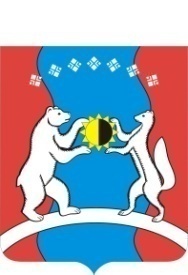 САХА ӨРӨСПҮҮБҮЛҮКЭТЭ«АЛДАН  ОРОЙУОНА»МУНИЦИПАЛЬНАЙТЭРИЛЛИИДЬАһАЛТАТАУУРААХДата, времяНаименование мероприятияМесто проведенияОтветственныеМУК АР «Межпоселенческая центральная районная библиотека им. Н.А. Некрасова»МУК АР «Межпоселенческая центральная районная библиотека им. Н.А. Некрасова»МУК АР «Межпоселенческая центральная районная библиотека им. Н.А. Некрасова»18.02.2020«ТӨРӨӨБҮТ ДОЙДУ - Родина моя» - поэтическая перекличка, посвященная Дню родного языка и письменности РС(Я)МУК АР "МЦРБ им. Н.А.Некрасова" Лазарева О.А.11.02 – 11.02. 2020Выставка "Наша сила – наш родной язык"МУК АР "МЦРБ им. Н.А.Некрасова" Лазарева О.А.20.02.2020Вечер памяти А.С.Пушкина "Я знаю: век уж мой измерен…" к Международному дню родных языковМУК АР "МЦРБ им. Н.А.Некрасова" Астахова Е.С.20.02.2020Республиканская акция "Диктант на языках коренных малочисленных народов Севера РС(Я)", приуроченная к Международному дню родных языков. Диктант будет проводиться на эвенкийском языкеБиблиотеки с. Хатыстыр,  с. КутанаНестерова Н.В., Павлова А.А., Бубякина Т.С.13.02.2020Беседа «Земли моей родной язык» МБУ «Библиотечный информационный центр» МО «Город Томмот»Чернова А.В.10.02 - 15.02.2020 Книжная полка «Сила и красота родного языка»,  книжная выставка «Наш язык - Старинный язык»МБУ «Библиотечный информационный центр» МО «Город Томмот»Чернова А.В., Курпетко Т.С.13.02.2020Медиа беседа и громкое чтение «Моя речь – мое зеркало»МБУ «Библиотечный информационный центр» МО «Город Томмот»Курпетко Т.С.11.01.2020Краеведческий урок "Язык – исповедь народа"Библиотека "Семейного чтения" МБУ "БИЦ" МО "г. Томмот"Ланцева Н.В.13.02.2020Акция "Родной язык дорог каждому из нас" и книжная выставка "Вначале было Слово" ко Дню родного языка и письменности РС(Я)Библиотека п. ЛенинскийПономарева Н.П.12.02.2020Вечер памяти "Великий Пушкин", посвященная к Международному дню родных языковДом-интернат  для престарелых и инвалидов (хоспис) п. ЛенинскийПономарева Н.П.12.02.-13.02.2020Акция "Возьми цитату в путь!" и книжная выставка "Сокровища родного языка" Библиотека п. ЛебединыйСорокина С.В.21.02-21.02-2020Выпуск буклета "Родной язык, как ты прекрасен!" к  Международному дню родных языковБиблиотека п. Лебединый12.02-14.02.2020Книжная выставка "Родной язык – достояние народа" и показ презентации "Письменность РС(Я)"Нижне-Куранахский БИЦЗелинская С.Г.10.02 - 21.02.2020Книжная выставка "Язык моего детства"Библиотека с. ЧагдаШевякова З.А.МБУ МО “Город Алдан” “Алданский историко-краеведческий музей”МБУ МО “Город Алдан” “Алданский историко-краеведческий музей”МБУ МО “Город Алдан” “Алданский историко-краеведческий музей”С 20.01-12.02.2020 г.Мини выставка “Родной язык”, посвященная ученому лингвисту Новгородову С.А.Фойе АИКМВасильева Д.ПС 20.01-12.02.2020 г.Музейное занятие:“История письменности якутского языка”, мастер-класс “Пиктографическое письмо”Выставочный зал АИКМВасильева Д.П	МКУК-ДК “Сардаана” МО “Чагдинский наслег”	МКУК-ДК “Сардаана” МО “Чагдинский наслег”	МКУК-ДК “Сардаана” МО “Чагдинский наслег”13..02.2020 г.Мероприятие “Загадки родного языка” – познавательно-развлекательная программа для детей всех возрастовМКУК-ДК “Сардаана”Мысева Т.А.21.02.2020 г.Мероприятие “Великий, могучий русский язык”- лекционная программа для всех слоев населенияМКУК-ДК “Сардаана”Мысева Т.А.26.02.2020 г.Мероприятие “Мой словарь” – познавательно-игровая программа о С.И. Ожёгове, для детей и взрослыхМКУК-ДК “Сардаана”Мысева Т.А.МКУК “Центр досуга” МО “Поселок Ленинский”МКУК “Центр досуга” МО “Поселок Ленинский”МКУК “Центр досуга” МО “Поселок Ленинский”15.02.2020 г.Беседа “Язык наш прекрасный-богатый и звучный”Клуб п.Лебединый МКУК “Центр досуга” МО “Поселок Ленинский”Культ организатор клуба пос.Лебединый15.02.2020 г.“Перед лицом всего мира горжусь языком твоим, славная Русь!” Музыкально-литературный час ко Дню Славянской письменности и культурыКСК МКУК “Центр досуга” МО “Поселок Ленинский”Волков В.АМБУ «Центр культура и дом ремесел» МО “Город Томмот”МБУ «Центр культура и дом ремесел» МО “Город Томмот”МБУ «Центр культура и дом ремесел» МО “Город Томмот”13.02.2020 – 14.02.2020Лекция «Семен Андреевич Новгородов – первый ученый лингвист в Якутии»МБУ «ЦКиДР» МО “Город Томмот”Этно-центр (музей)Исмакова А.Т.Вавилова Е.В.13.02.2020 – 14.02.2020Викторина «Знаешь ли свой край?»МБУ «ЦКиДР» МО “Город Томмот”Этно-центр (музей)Исмакова А.Т.Вавилова Е.В.13.02.2020 – 14.02.2020Отгадывание якутских загадокМБУ «ЦКиДР» МО “Город Томмот”Этно-центр (музей)Исмакова А.Т.Вавилова Е.В.МБУ ДО “Томмотская детская школа искусств им. И.Н. Касьяненко”МБУ ДО “Томмотская детская школа искусств им. И.Н. Касьяненко”МБУ ДО “Томмотская детская школа искусств им. И.Н. Касьяненко”11.02.2020 г.Библио-час “Оживление интереса к родному языку, привлечение к формирования общения, как в части общей культуры человека”ТДШИБулдыгерова В.Н.12.02.2020 г.Лекция-концерт “Танцевальная культура народов Севера”ТДШИЛелеко Л.В.МКУК – Дом КультурыСельского поселения «Наслег «Анамы»МКУК – Дом КультурыСельского поселения «Наслег «Анамы»МКУК – Дом КультурыСельского поселения «Наслег «Анамы»10.02.2020 г.Открытие Недели дню родного языка и  письменности в РС(Я)Книжная выставкаМКОУ «СОШ № 7»(Фойе школы)МКУК - ДКМКУК - ДКБубякина Т.С.11.02.2020 г.Беседа с показом презентацииБиблиотека МКУК – ДКПлатонова А.В. Бубякина Т.С.12.02.2020г.Презентация «Как создавались книги»,Конкурс на лучшую каллиграфию «Граф Каллиграф»Библиотека МКУК – ДК, МКОУ «СОШ № 7»Платонова А.В. Бубякина Т.ССофронова Л.В.26.02.2020г.Фольклорный турнир «Сохраняя традиции-сохраним себя»МКУК «КДЦ «БСДК», МО «Беллетский эвенкийский национальный наслег», СДК с. ХатыстырХрущ Е.И., Начальник МКУ “Департамент образования” МО “Алданский район”,Старостина О.В -  директор МКУК «Культурно-досуговый центр»«Беллетский сельский дом культуры»  МО «БЭНН», Помалейко А.Л., начальник МУ «Управление культуры и искусства Алданского района»,Иванова Р.М., специалист МУ «Управление культуры и искусства АР».29.02.2020г.Фольклорный турнир «Сказ об Олонхо».МБОУ СОШ №1 г.АлданХрущ Е.И., Начальник МКУ “Департамент образования” МО “Алданский район”,Комчадалов В.В., Директор МБОУ СОШ №1 г.Алдан, Помалейко А.Л., начальник МУ «Управление культуры и искусства Алданского района», Иванова Р.М., специалист МУ «Управление культуры и искусства Алданского района».29.02.2020г.Фольклорный турнир «Преданья старины-забывать мы не должны»МБОУ СОШ №1 г.АлданХрущ Е.И., Начальник МКУ “Департамент образования” МО “Алданский район”,Комчадалов В.В., Директор МБОУ СОШ №1 г..Алдан, Помалейко А.Л., начальник МУ «Управление культуры и искусства Алданского района», Иванова Р.М., специалист МУ «Управление культуры и искусства Алданского района».Дата, времяНаименование мероприятияМесто проведенияОтветственные26.02.2020г.Фольклорный турнир «Сохраняя традиции-сохраним себя»МКУК «КДЦ «БСДК», МО «Беллетский эвенкийский национальный наслег», СДК с. ХатыстырХрущ Е.И., Начальник МКУ “Департамент образования” МО “Алданский район”,Старостина О.В -  директор МКУК «Культурно-досуговый центр»«Беллетский сельский дом культуры»  МО «БЭНН», Помалейко А.Л., начальник МУ «Управление культуры и искусства Алданского района»,Иванова Р.М., специалист МУ «Управление культуры и искусства АР».29.02.2020г.Фольклорный турнир «Сказ об Олонхо».МБОУ СОШ №1 г.АлданХрущ Е.И., Начальник МКУ “Департамент образования” МО “Алданский район”,Комчадалов В.В., Директор МБОУ СОШ №! Г.Алдан, Помалейко А.Л., начальник МУ «Управление культуры и искусства Алданского района», Иванова Р.М., специалист МУ «Управление культуры и искусства Алданского района».29.02.2020г.Фольклорный турнир «Преданья старины-забывать мы не должны»МБОУ СОШ №1 г.АлданХрущ Е.И., Начальник МКУ “Департамент образования” МО “Алданский район”,Комчадалов В.В., Директор МБОУ СОШ №! Г.Алдан, Помалейко А.Л., начальник МУ «Управление культуры и искусства Алданского района», Иванова Р.М., специалист МУ «Управление культуры и искусства Алданского района».Дата, времяНаименование мероприятияМесто проведенияОтветственные26.02.2020г.Фольклорный турнир «Сохраняя традиции-сохраним себя»МКУК «КДЦ «БСДК», МО «Беллетский эвенкийский национальный наслег», СДК с. ХатыстырХрущ Е.И., Начальник МКУ “Департамент образования” МО “Алданский район”,Старостина О.В -  директор МКУК «Культурно-досуговый центр»«Беллетский сельский дом культуры»  МО «БЭНН», Помалейко А.Л., начальник МУ «Управление культуры и искусства Алданского района»,Иванова Р.М., специалист МУ «Управление культуры и искусства АР».29.02.2020г.Фольклорный турнир «Сказ об Олонхо».МБОУ СОШ №1 г.АлданХрущ Е.И., Начальник МКУ “Департамент образования” МО “Алданский район”,Комчадалов В.В., Директор МБОУ СОШ №! Г.Алдан, Помалейко А.Л., начальник МУ «Управление культуры и искусства Алданского района», Иванова Р.М., специалист МУ «Управление культуры и искусства Алданского района».29.02.2020г.Фольклорный турнир «Преданья старины-забывать мы не должны»МБОУ СОШ №1 г.АлданХрущ Е.И., Начальник МКУ “Департамент образования” МО “Алданский район”,Комчадалов В.В., Директор МБОУ СОШ №! Г.Алдан, Помалейко А.Л., начальник МУ «Управление культуры и искусства Алданского района», Иванова Р.М., специалист МУ «Управление культуры и искусства Алданского района».